Society of Petroleum EngineersDistinguished Lecturer 2022-23 Lecture Season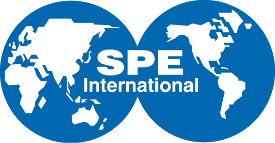 Lecture Title       Lecturer’s Name       Lecturer’s Employer       Abstract:  Include “What is the one idea you would like the members to take away from this lecture? “Biography:  